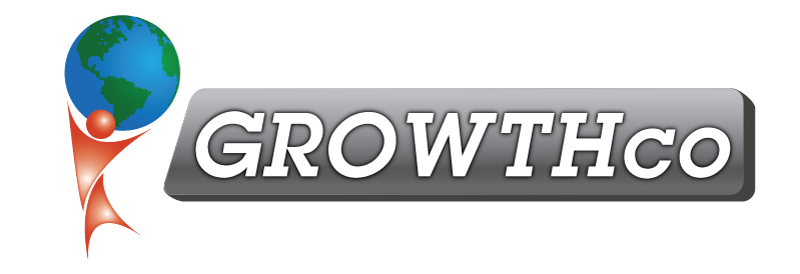 Category:LeadershipCourse Requisite:Senior Leaders onlyCourse Length:4 hoursMaterials:Included (digitally only)Cancellation Policy:Less than 36 hours, 100% non-refundable. Less than 14 calendar days, 50% non-refundableMinimum Number of Students:2Maximum Number of Students:10Delivery:
vILT or cILT
(virtual or classroom)Pre-work:NoneThis is an intense workshop, resulting in senior leaders creating pitches and presentations for sales, business development and other needs, including attracting investors and strategic partners. We focus on optimizing the overall company philosophy, culture, and actual interviews and opportunities where the company must succeed with the external presentation of the company. Again, this workshop will be aimed at the more senior people in the company who are consistently involved in business interviews and establishing the overall branding, messaging, and sales culture for the company. The work will be then be passed down to staff at all levels to ensure consistent messaging and presentations by them in their interactions with the outside world.This course is facilitated by Jack Rossin, master sales trainer and coach, with over 30 years of success. Jack also teaches Presentation Skills at the Harvard T. H. Chan School of Public Health.Course Benefits:Attendees learn how to:create company positioningpresent the company in accordance to brandidentify competitive advantagescreate ‘the pitch’open to close interviewsintroduce and present handoutsconduct Q&As